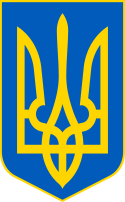 У К Р А Ї Н ААВАНГАРДІВСЬКА СЕЛИЩНА  РАДАОДЕСЬКОГО РАЙОНУ ОДЕСЬКОЇ ОБЛАСТІР І Ш Е Н Н Я    Розглянувши клопотання ТОВ «ПРОМТОВАРНИЙ РИНОК» (код ЄДРПОУ 20942626) про продовження терміну дії договору оренди земельної ділянки від 24.12.2019, укладеного з ТОВ «ПРОМТОВАРНИЙ РИНОК» для організації статутної діяльності та обслуговування об’єктів інфраструктури, за адресою: Одеська область, смт Авангард, вул. Базова, 20 Б, враховуючи рекомендації постійної комісії селищної ради з питань земельних відносин, природокористування, охорони пам’яток, історичного середовища та екологічної політики, керуючись Законом України «Про оренду землі», п. 34 ст. 26 Закону України «Про місцеве самоврядування в Україні», ст.ст.12, 93, 95, 96, 103, 122, 124 Земельного кодексу України, Авангардівська селищна рада вирішила:1. Поновити термін дії договору оренди земельної ділянки від 24.12.2019, укладеного з ТОВ «ПРОМТОВАРНИЙ РИНОК» для організації статутної діяльності та обслуговування об’єктів інфраструктури, місце розташувння якої: Одеська область, Одеський район, смт Авангард, вул. Базова, 20 Б, до 23.12.2024.2. Встановити орендну плату в розмірі 7-ми відсотків від нормативної грошової оцінки земельної ділянки величиною 15 233,21 грн (п’ятнадцять тисяч двісті тридцять три гривні 21 коп.) в місяць, тобто 182 798,53 грн (сто вісімдесят дві тисячі сімсот дев’яносто вісім гривень 53 коп.) в рік.Нормативна грошова оцінка земельної ділянки становить 2 611 407,52 грн № 2605 -VІІІвід 01.02.2024(два мільйони шістсот одинадцять тисяч чотириста сім гривень 52 коп.).3. Доручити селищному голові укласти від імені Авангардівської селищної ради додаткову угоду із ТОВ «ПРОМТОВАРНИЙ РИНОК» про продовження терміну дії договору оренди землі.4. Встановити, що відповідно до ч. 3 ст. 631 Цивільного кодексу України положення додаткової угоди з ТОВ «ПРОМТОВАРНИЙ РИНОК» застосовуються з 24.12.2023 р.5. Контроль за виконанням рішення покласти на постійну комісію селищної ради з питань земельних відносин, природокористування, охорони пам’яток, історичного середовища та екологічної політики.Селищний голова                                                      Сергій ХРУСТОВСЬКИЙ№ 2605 -VІІІвід 01.02.2024Про поновлення договору оренди земельної ділянки з ТОВ «Промтоварний ринок»